Proposal Kerja PraktikNama Institusi Tempat Kerja Praktik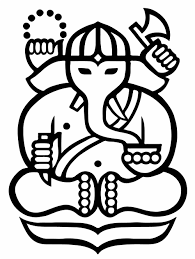 Oleh:Program Studi Sarjana Kimia Fakultas Matematika dan Ilmu Pengetahuan AlamInstitut Teknologi Bandung2021LEMBAR PENGESAHANPROPOSAL KERJA PRAKTIKBalai Besar Bahan dan Barang Teknik (B4T)Bandung, 20 Juli 2021Mengetahui,Dosen Pengampu Kerja PraktikDr. Dosen Pengampu, M.Si.NIP XXXXXXXXXXXXBAB IPENDAHULUANLatar BelakangStandardisasi merupakan salah satu hal yang penting dalam upaya untuk menjaga kualitas produk dan efisensi usaha. ……….…. kegiatan penelitian dan pengembangan, standardisasi, sertifikasi, dan inspeksi teknik.Landasan Dasar KegiatanLandasan dasar dari kegiatan ini adalah Tri Dharma ................… yang diperoleh sehingga dapat meningkatkan kapasitas diri yang nantinya berdampak secara global.  Tujuan Kerja PraktikAdapun tujuan yang ingin dicapai dalam pelaksanaan kerja praktik ini adalah sebagai berikut :Turut mengemban misi Institut Teknologi Bandung sebagai perguruan tinggi yang siap menyediakan sumber daya manusia yang berkualitas dan bermanfaat bagi masyarakat.Memenuhi sebagian syarat pengambilan mata kuliah pilihan sebagai prasyarat untuk menempuh gelar sarjana kimia.Menerapkan dan  mengaplikasikan ilmu yang telah didapat di bangku kuliah dalam dunia kerja secara nyata.Memberikan pengalaman kerja kepada mahasiswa, baik teknis maupun nonteknis.Memperoleh pengetahuan di bidang industri sehingga dapat membuka pola pikir yang lebih luas mengenai disiplin ilmu yang ditekuni selama ini.Meningkatkan keterampilan kerja dalam hal identifikasi masalah, pemecahan dan penyelesaian masalah.Melatih keterampilan kerja sama tim, berkomunikasi dan bersosialisasi dalam dunia kerjaManfaat Kerja PraktikManfaat yang diharapkan dalam kegiatan ini adalah :Bagi Perguruan TinggiSebagai tambahan referensi khususnya mengenai perkembangan dunia perindustrian dan penelitian yang dapat digunakan oleh pihak-pihak yang memerlukan, serta menghasilkan sarjana-sarjana handal dan memiliki pengalaman di bidangnya dan dapat membina kerja sama yang baik antara lingkungan akademis dengan lingkungan kerja.Bagi PerusahaanHasil analisis dan penelitian yang dilakukan selama kerja praktik dapat menjadi bahan masukan bagi pihak perusahaan untuk menentukan arah kerja di masa yang akan datang.Bagi MahasiswaMahasiswa dapat mengembangkan dan mengaplikasikan ilmu yang dimiliki dalam dunia kerja yang sebenarnya.Mahasiswa mendapat pengalaman kerja di lapangan yang dapat dijadikan sebagai bahan pertimbangan tugas akhir.Mahasiswa mendapat gambaran tentang suasana dunia kerja dan dapat membiasakan diri untuk bekerja sama dalam tim dan belajar berkomitmen atas amanah yang dipegang.BAB IIPELAKSANAAN KERJA PRAKTIKWaktu dan Tempat PelaksanaanWaktu PelaksanaanBerdasarkan kalender akademik Institut Teknologi Bandung semester genap tahun ajaran 2020/2021, maka calon peserta kerja praktik mengusulkan untuk melaksanakan kerja praktik mulai dari 14 Desember 2020 – 16 Januari 2021 dengan durasi selama empat minggu. Namun demikian, keputusan yang diambil mengenai jadwal dimulai dan berakhirnya kerja praktik ini dapat disesuaikan dengan kebutuhan perusahaan dengan persetujuan antara pihak perusahaan dan mahasiswa peserta kerja praktik.Tempat PelaksanaanKerja praktik akan dilaksanakan di lokasi berikut:PesertaBerikut peserta yang akan mengikuti kerja praktik :Nama 			: NIM 			: Program Studi 		: Sarjana KimiaSemester			: VII (Tujuh)Nomor Telepon		: mail			: Nama 			: NIM 			: Program Studi 		: Sarjana KimiaSemester			: VII (Tujuh)Nomor Telepon		: Email			: BAB IIIPENUTUPDemikian proposal kegiatan kerja praktik ini kami buat dengan sebenar-benarnya untuk diajukan pada …..Mahasiswa 1(105XXXXX)Mahasiswa 2(105YYYYY)Mahasiswa 3(105ZZZZZ)